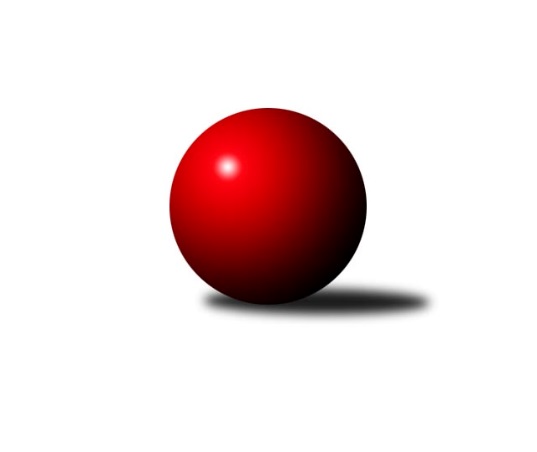 Č.8Ročník 2021/2022	2.5.2024 Krajská soutěž Vysočiny A 2021/2022Statistika 8. kolaTabulka družstev:		družstvo	záp	výh	rem	proh	skore	sety	průměr	body	plné	dorážka	chyby	1.	KK Slavoj Žirovnice B	7	6	1	0	37.0 : 5.0 	(40.5 : 15.5)	1733	13	1210	523	26.7	2.	Sokol Častrov	6	5	1	0	28.0 : 8.0 	(33.5 : 14.5)	1704	11	1167	536	27	3.	TJ Spartak Pelhřimov C	7	5	0	2	26.0 : 16.0 	(33.0 : 23.0)	1638	10	1136	502	28.3	4.	TJ Spartak Pelhřimov G	7	3	0	4	21.0 : 21.0 	(30.0 : 26.0)	1599	6	1129	470	40.1	5.	TJ Sokol Cetoraz B	7	2	0	5	15.0 : 27.0 	(24.0 : 32.0)	1571	4	1119	452	45.1	6.	TJ Sl. Kamenice nad Lipou D	7	1	0	6	11.0 : 31.0 	(18.0 : 38.0)	1582	2	1125	457	40.9	7.	TJ Sl. Kamenice nad Lipou C	7	1	0	6	6.0 : 36.0 	(13.0 : 43.0)	1524	2	1084	441	48Tabulka doma:		družstvo	záp	výh	rem	proh	skore	sety	průměr	body	maximum	minimum	1.	Sokol Častrov	3	3	0	0	15.0 : 3.0 	(17.0 : 7.0)	1593	6	1618	1550	2.	KK Slavoj Žirovnice B	3	2	1	0	15.0 : 3.0 	(15.5 : 8.5)	1741	5	1782	1693	3.	TJ Spartak Pelhřimov C	3	2	0	1	10.0 : 8.0 	(12.0 : 12.0)	1657	4	1703	1599	4.	TJ Sokol Cetoraz B	4	1	0	3	10.0 : 14.0 	(15.0 : 17.0)	1542	2	1612	1461	5.	TJ Sl. Kamenice nad Lipou D	4	1	0	3	9.0 : 15.0 	(11.0 : 21.0)	1607	2	1675	1565	6.	TJ Spartak Pelhřimov G	3	0	0	3	4.0 : 14.0 	(10.0 : 14.0)	1562	0	1570	1551	7.	TJ Sl. Kamenice nad Lipou C	4	0	0	4	1.0 : 23.0 	(4.0 : 28.0)	1575	0	1653	1538Tabulka venku:		družstvo	záp	výh	rem	proh	skore	sety	průměr	body	maximum	minimum	1.	KK Slavoj Žirovnice B	4	4	0	0	22.0 : 2.0 	(25.0 : 7.0)	1729	8	1845	1640	2.	TJ Spartak Pelhřimov G	4	3	0	1	17.0 : 7.0 	(20.0 : 12.0)	1612	6	1685	1525	3.	TJ Spartak Pelhřimov C	4	3	0	1	16.0 : 8.0 	(21.0 : 11.0)	1644	6	1769	1539	4.	Sokol Častrov	3	2	1	0	13.0 : 5.0 	(16.5 : 7.5)	1741	5	1866	1618	5.	TJ Sokol Cetoraz B	3	1	0	2	5.0 : 13.0 	(9.0 : 15.0)	1580	2	1619	1527	6.	TJ Sl. Kamenice nad Lipou C	3	1	0	2	5.0 : 13.0 	(9.0 : 15.0)	1516	2	1573	1432	7.	TJ Sl. Kamenice nad Lipou D	3	0	0	3	2.0 : 16.0 	(7.0 : 17.0)	1573	0	1623	1523Tabulka podzimní části:		družstvo	záp	výh	rem	proh	skore	sety	průměr	body	doma	venku	1.	KK Slavoj Žirovnice B	7	6	1	0	37.0 : 5.0 	(40.5 : 15.5)	1733	13 	2 	1 	0 	4 	0 	0	2.	Sokol Častrov	6	5	1	0	28.0 : 8.0 	(33.5 : 14.5)	1704	11 	3 	0 	0 	2 	1 	0	3.	TJ Spartak Pelhřimov C	7	5	0	2	26.0 : 16.0 	(33.0 : 23.0)	1638	10 	2 	0 	1 	3 	0 	1	4.	TJ Spartak Pelhřimov G	7	3	0	4	21.0 : 21.0 	(30.0 : 26.0)	1599	6 	0 	0 	3 	3 	0 	1	5.	TJ Sokol Cetoraz B	7	2	0	5	15.0 : 27.0 	(24.0 : 32.0)	1571	4 	1 	0 	3 	1 	0 	2	6.	TJ Sl. Kamenice nad Lipou D	7	1	0	6	11.0 : 31.0 	(18.0 : 38.0)	1582	2 	1 	0 	3 	0 	0 	3	7.	TJ Sl. Kamenice nad Lipou C	7	1	0	6	6.0 : 36.0 	(13.0 : 43.0)	1524	2 	0 	0 	4 	1 	0 	2Tabulka jarní části:		družstvo	záp	výh	rem	proh	skore	sety	průměr	body	doma	venku	1.	TJ Sl. Kamenice nad Lipou D	0	0	0	0	0.0 : 0.0 	(0.0 : 0.0)	0	0 	0 	0 	0 	0 	0 	0 	2.	TJ Sl. Kamenice nad Lipou C	0	0	0	0	0.0 : 0.0 	(0.0 : 0.0)	0	0 	0 	0 	0 	0 	0 	0 	3.	TJ Sokol Cetoraz B	0	0	0	0	0.0 : 0.0 	(0.0 : 0.0)	0	0 	0 	0 	0 	0 	0 	0 	4.	TJ Spartak Pelhřimov C	0	0	0	0	0.0 : 0.0 	(0.0 : 0.0)	0	0 	0 	0 	0 	0 	0 	0 	5.	TJ Spartak Pelhřimov G	0	0	0	0	0.0 : 0.0 	(0.0 : 0.0)	0	0 	0 	0 	0 	0 	0 	0 	6.	KK Slavoj Žirovnice B	0	0	0	0	0.0 : 0.0 	(0.0 : 0.0)	0	0 	0 	0 	0 	0 	0 	0 	7.	Sokol Častrov	0	0	0	0	0.0 : 0.0 	(0.0 : 0.0)	0	0 	0 	0 	0 	0 	0 	0 Zisk bodů pro družstvo:		jméno hráče	družstvo	body	zápasy	v %	dílčí body	sety	v %	1.	František Housa 	KK Slavoj Žirovnice B 	6	/	6	(100%)	10	/	12	(83%)	2.	Vilém Ryšavý 	KK Slavoj Žirovnice B 	6	/	8	(75%)	10	/	16	(63%)	3.	Miroslav Němec 	Sokol Častrov  	5	/	6	(83%)	9.5	/	12	(79%)	4.	Aneta Kusiová 	KK Slavoj Žirovnice B 	5	/	6	(83%)	9.5	/	12	(79%)	5.	Petr Němec 	Sokol Častrov  	5	/	6	(83%)	9	/	12	(75%)	6.	Jiří Čamra 	TJ Spartak Pelhřimov G 	5	/	7	(71%)	10	/	14	(71%)	7.	Jozefína Vytisková 	TJ Spartak Pelhřimov C 	5	/	7	(71%)	9	/	14	(64%)	8.	Stanislav Kropáček 	TJ Spartak Pelhřimov C 	5	/	8	(63%)	12	/	16	(75%)	9.	Igor Vrubel 	TJ Spartak Pelhřimov C 	5	/	8	(63%)	8	/	16	(50%)	10.	Daniel Bašta 	KK Slavoj Žirovnice B 	4	/	4	(100%)	6	/	8	(75%)	11.	Josef Melich 	TJ Sokol Cetoraz B 	4	/	6	(67%)	8	/	12	(67%)	12.	Radek David 	TJ Spartak Pelhřimov G 	4	/	7	(57%)	9	/	14	(64%)	13.	Jan Hruška 	TJ Spartak Pelhřimov G 	4	/	7	(57%)	8	/	14	(57%)	14.	Jan Švarc 	TJ Sl. Kamenice nad Lipou D 	4	/	7	(57%)	6	/	14	(43%)	15.	Karel Pecha 	TJ Spartak Pelhřimov C 	4	/	8	(50%)	9	/	16	(56%)	16.	Luboš Novotný 	TJ Sokol Cetoraz B 	4	/	8	(50%)	7	/	16	(44%)	17.	Jan Bureš 	KK Slavoj Žirovnice B 	3	/	3	(100%)	6	/	6	(100%)	18.	Michal Votruba 	Sokol Častrov  	3	/	3	(100%)	4	/	6	(67%)	19.	Martin Marek 	Sokol Častrov  	3	/	4	(75%)	7	/	8	(88%)	20.	Zdeněk Januška 	KK Slavoj Žirovnice B 	3	/	4	(75%)	4	/	8	(50%)	21.	Vítězslav Kovář 	-- volný los -- 	3	/	5	(60%)	6	/	10	(60%)	22.	Jiří Rychtařík 	TJ Sl. Kamenice nad Lipou D 	3	/	8	(38%)	7	/	16	(44%)	23.	Lukáš Čekal 	Sokol Častrov  	2	/	2	(100%)	4	/	4	(100%)	24.	Jaroslav Kolář 	Sokol Častrov  	2	/	2	(100%)	3	/	4	(75%)	25.	Jan Novotný 	TJ Sokol Cetoraz B 	2	/	5	(40%)	6	/	10	(60%)	26.	Jan Vintr 	-- volný los -- 	2	/	6	(33%)	5	/	12	(42%)	27.	Pavel Vodička 	TJ Sl. Kamenice nad Lipou C 	2	/	6	(33%)	4	/	12	(33%)	28.	Jaroslav Vácha 	-- volný los -- 	2	/	6	(33%)	3.5	/	12	(29%)	29.	Václav Brávek 	TJ Sokol Cetoraz B 	2	/	7	(29%)	6	/	14	(43%)	30.	Petra Schoberová 	TJ Sl. Kamenice nad Lipou C 	2	/	8	(25%)	7.5	/	16	(47%)	31.	Ondřej Votápek 	TJ Sl. Kamenice nad Lipou D 	2	/	8	(25%)	4	/	16	(25%)	32.	Milan Kalivoda 	-- volný los -- 	1	/	1	(100%)	2	/	2	(100%)	33.	Zdeňka Nováková 	Sokol Častrov  	1	/	2	(50%)	2	/	4	(50%)	34.	Jaroslav Šindelář ml.	TJ Sl. Kamenice nad Lipou C 	1	/	2	(50%)	2	/	4	(50%)	35.	Jan Pošusta 	TJ Sokol Cetoraz B 	1	/	2	(50%)	1	/	4	(25%)	36.	Lukáš Melichar 	TJ Spartak Pelhřimov G 	1	/	2	(50%)	1	/	4	(25%)	37.	David Fára 	TJ Sl. Kamenice nad Lipou D 	1	/	2	(50%)	1	/	4	(25%)	38.	Jan Pošusta ml.	TJ Sokol Cetoraz B 	1	/	3	(33%)	2	/	6	(33%)	39.	Aleš Schober 	TJ Sl. Kamenice nad Lipou C 	1	/	4	(25%)	2	/	8	(25%)	40.	Jiří Poduška 	TJ Spartak Pelhřimov G 	1	/	5	(20%)	2	/	10	(20%)	41.	Patrik Solař 	KK Slavoj Žirovnice B 	0	/	1	(0%)	1	/	2	(50%)	42.	Michal Zeman 	TJ Sokol Cetoraz B 	0	/	1	(0%)	0	/	2	(0%)	43.	Zdeněk Fridrichovský 	-- volný los -- 	0	/	1	(0%)	0	/	2	(0%)	44.	Jan Podhradský 	TJ Sl. Kamenice nad Lipou C 	0	/	2	(0%)	0	/	4	(0%)	45.	Václav Paulík 	TJ Sl. Kamenice nad Lipou C 	0	/	3	(0%)	1	/	6	(17%)	46.	Pavel Rysl 	-- volný los -- 	0	/	4	(0%)	1	/	8	(13%)	47.	Jaroslav Šindelář 	TJ Sl. Kamenice nad Lipou C 	0	/	6	(0%)	2	/	12	(17%)	48.	Pavel Vaníček 	TJ Sl. Kamenice nad Lipou D 	0	/	7	(0%)	2	/	14	(14%)Průměry na kuželnách:		kuželna	průměr	plné	dorážka	chyby	výkon na hráče	1.	Žirovnice, 1-4	1661	1149	511	29.8	(415.3)	2.	Kamenice, 1-4	1652	1172	479	41.6	(413.1)	3.	Pelhřimov, 1-4	1578	1119	458	40.8	(394.5)	4.	Sokol Častrov, 1-2	1574	1105	469	32.3	(393.6)	5.	TJ Sokol Cetoraz, 1-2	1554	1097	457	40.8	(388.7)Nejlepší výkony na kuželnách:Žirovnice, 1-4KK Slavoj Žirovnice B	1782	1. kolo	Daniel Bašta 	KK Slavoj Žirovnice B	459	5. koloKK Slavoj Žirovnice B	1748	5. kolo	Lukáš Čekal 	Sokol Častrov 	458	5. koloSokol Častrov 	1738	5. kolo	Vilém Ryšavý 	KK Slavoj Žirovnice B	453	1. koloKK Slavoj Žirovnice B	1695	3. kolo	Vilém Ryšavý 	KK Slavoj Žirovnice B	452	3. koloKK Slavoj Žirovnice B	1693	6. kolo	Jan Bureš 	KK Slavoj Žirovnice B	452	1. koloTJ Sl. Kamenice nad Lipou D	1623	1. kolo	Petr Němec 	Sokol Častrov 	451	5. koloTJ Sokol Cetoraz B	1527	6. kolo	Patrik Solař 	KK Slavoj Žirovnice B	445	5. kolo-- volný los --	1482	3. kolo	Aneta Kusiová 	KK Slavoj Žirovnice B	440	6. kolo		. kolo	Zdeněk Januška 	KK Slavoj Žirovnice B	440	3. kolo		. kolo	Zdeněk Januška 	KK Slavoj Žirovnice B	439	1. koloKamenice, 1-4Sokol Častrov 	1866	3. kolo	Zdeněk Januška 	KK Slavoj Žirovnice B	497	4. koloKK Slavoj Žirovnice B	1845	4. kolo	Miroslav Němec 	Sokol Častrov 	487	3. koloTJ Spartak Pelhřimov C	1769	6. kolo	Jaroslav Kolář 	Sokol Častrov 	483	3. koloKK Slavoj Žirovnice B	1729	8. kolo	Jan Hruška 	TJ Spartak Pelhřimov G	468	1. koloTJ Spartak Pelhřimov G	1685	5. kolo	Petr Němec 	Sokol Častrov 	457	3. koloTJ Sl. Kamenice nad Lipou D	1675	7. kolo	Vilém Ryšavý 	KK Slavoj Žirovnice B	455	4. koloTJ Spartak Pelhřimov G	1654	1. kolo	Jozefína Vytisková 	TJ Spartak Pelhřimov C	451	6. koloTJ Sl. Kamenice nad Lipou C	1653	4. kolo	Jan Hruška 	TJ Spartak Pelhřimov G	451	5. koloTJ Sokol Cetoraz B	1619	2. kolo	Ondřej Votápek 	TJ Sl. Kamenice nad Lipou D	450	7. koloTJ Sl. Kamenice nad Lipou D	1616	5. kolo	Jan Švarc 	TJ Sl. Kamenice nad Lipou D	450	5. koloPelhřimov, 1-4TJ Spartak Pelhřimov C	1703	8. kolo	Aneta Kusiová 	KK Slavoj Žirovnice B	469	7. koloKK Slavoj Žirovnice B	1703	7. kolo	Jozefína Vytisková 	TJ Spartak Pelhřimov C	456	8. koloTJ Spartak Pelhřimov C	1688	4. kolo	Lukáš Čekal 	Sokol Častrov 	454	1. koloTJ Spartak Pelhřimov C	1670	7. kolo	Stanislav Kropáček 	TJ Spartak Pelhřimov C	449	4. koloTJ Spartak Pelhřimov C	1661	5. kolo	Karel Pecha 	TJ Spartak Pelhřimov C	445	7. koloSokol Častrov 	1656	1. kolo	Jozefína Vytisková 	TJ Spartak Pelhřimov C	443	7. koloKK Slavoj Žirovnice B	1640	2. kolo	Jan Hruška 	TJ Spartak Pelhřimov G	441	7. koloTJ Spartak Pelhřimov C	1599	3. kolo	Stanislav Kropáček 	TJ Spartak Pelhřimov C	436	5. kolo-- volný los --	1598	5. kolo	Stanislav Kropáček 	TJ Spartak Pelhřimov C	436	3. koloTJ Sokol Cetoraz B	1595	8. kolo	Milan Kalivoda 	-- volný los --	436	1. koloSokol Častrov, 1-2Sokol Častrov 	1678	8. kolo	Miroslav Němec 	Sokol Častrov 	434	6. koloSokol Častrov 	1618	4. kolo	Jaroslav Kolář 	Sokol Častrov 	428	8. koloSokol Častrov 	1610	6. kolo	Michal Votruba 	Sokol Častrov 	427	4. koloTJ Sl. Kamenice nad Lipou D	1574	4. kolo	Petr Němec 	Sokol Častrov 	425	8. koloSokol Častrov 	1550	2. kolo	Martin Marek 	Sokol Častrov 	424	8. koloTJ Spartak Pelhřimov C	1539	2. kolo	Petr Němec 	Sokol Častrov 	422	6. koloTJ Spartak Pelhřimov G	1525	6. kolo	Jan Švarc 	TJ Sl. Kamenice nad Lipou D	414	4. kolo-- volný los --	1502	8. kolo	Michal Votruba 	Sokol Častrov 	411	2. kolo		. kolo	Jozefína Vytisková 	TJ Spartak Pelhřimov C	408	2. kolo		. kolo	Miroslav Němec 	Sokol Častrov 	402	4. koloTJ Sokol Cetoraz, 1-2TJ Spartak Pelhřimov G	1641	3. kolo	Petr Němec 	Sokol Častrov 	451	7. koloSokol Častrov 	1618	7. kolo	Jan Hruška 	TJ Spartak Pelhřimov G	442	3. koloTJ Sokol Cetoraz B	1612	7. kolo	Josef Melich 	TJ Sokol Cetoraz B	435	1. koloTJ Spartak Pelhřimov C	1580	1. kolo	Radek David 	TJ Spartak Pelhřimov G	423	3. koloTJ Sokol Cetoraz B	1562	1. kolo	Josef Melich 	TJ Sokol Cetoraz B	420	7. koloTJ Sokol Cetoraz B	1533	5. kolo	Luboš Novotný 	TJ Sokol Cetoraz B	414	5. koloTJ Sokol Cetoraz B	1461	3. kolo	Karel Pecha 	TJ Spartak Pelhřimov C	413	1. koloTJ Sl. Kamenice nad Lipou C	1432	5. kolo	Luboš Novotný 	TJ Sokol Cetoraz B	410	7. kolo		. kolo	Luboš Novotný 	TJ Sokol Cetoraz B	410	1. kolo		. kolo	Igor Vrubel 	TJ Spartak Pelhřimov C	408	1. koloČetnost výsledků:	6.0 : 0.0	6x	5.0 : 1.0	6x	4.0 : 2.0	2x	3.0 : 3.0	1x	2.0 : 4.0	6x	1.0 : 5.0	6x	0.0 : 6.0	5x